MODEL ORDINANCEAN ORDINANCE TO AMEND CHAPTER ________ OF THE CODE OR ORDINANCES OF THE CITY OF ________________________________ BY THE MAYOR AND CITY COUNCIL RELATING TO THE IMPOSITION OF A 9-1-1 CHARGES; TO IMPOSE A 9-1-1 CHARGE ON PREPAID WIRLESS SERVICE AT THE RETAIL POINT OF SALE; TO SET A RATE PER RETAIL TRANSACTION; TO DEPOSIT ANY SUCH CHARGE AMOUNT RECEIVED IN THE EMERGENCY TELEPHONE ASSISTANCE FUND MAINTAINED BY THE COUNTY OR MUNICIPALITY; TO PROVIDE FOR SEVERABILITY; TO PROVIDE AN EFFECTIVE DATE; TO REPEAL ALL ORDINANCES AND PARTS OF ORDINANCES IN CONFLICT HEREWITH; AND FOR OTHER PURPOSES.	WHEREAS, Part 4 of Article 2 of Chapter 5 of Title 46 of the Official Code of the , as amended by Act No. 187,  2011, authorizes counties and cities that operate a 9-1-1 public safety answering point to impose a 9-1-1 charge on prepeaid wireless service at the retail point of sale; and 	WHEREAS, pursuant to O.C.G.A. § (b)(1), such charges may be imposed at the rate of seventy-five cents ($0.75) per retail transaction; and 	WHEREAS, revenues received by a county or municipality from such charges must be deposited in the emergency telephone assistance fund maintained by the county or municipality; and 	WHEREAS, imposition of the charge on prepaid wireless service is contingent upon the enactment of an ordinance or resolution of the county or municipality; and 	WHEREAS, the prepaid wireless 9-1-1 charge shall be collected by the seller from the consumer with respect to each retail transaction occurring in the state, including within the jurisdiction of the City of ______________________; and (Choose the option of the three below in which your city fits)	WHEREAS, the City of ____________________ operates a 9-1-1 public safety answering point. ORWHEREAS,  the City of ____________________ participates in a 9-1-1 public safety answering point operated by a joint 9-1-1 authority with the following jurisdictions: __________________________, ___________________________, __________________________, _________________________, and __________________________. ORWHEREAS, the City of _____________________ operates a multijurisdictional 9-1-1 public safety answering point by intergovernmental agreement with the following jurisdictions: __________________________, ___________________________, __________________________, _________________________, and __________________________.NOW, THEREFORE, BE IT RESOLVED, the Mayor and City Council of the City of ______________________,  hereby ordains that the Code of Ordinance of the City of ____________________,  be and are hereby amended as follows:Section 1.  9-1-1 Charge on Prepaid Wireless TransactionsIn accordance with O.C.G.A. § , there is hereby imposed a prepaid wireless 9-1-1 charge as defined by O.C.G.A. § (a)(4) upon every prepaid wireless retail transaction occurring within the jurisdiction of the public service answering point in the amount of seventy-five cents ($0.75).  Section 2.  Collection of 9-1-1 Charge on Prepaid Wireless TransactionsPrepaid wireless 9-1-1 charges collected by sellers shall be remitted to the Commissioner of the Department of Revenue at the times and in the manner provided by Chapter 8 of Title 48 of the Official Code of  with respect to the sales and use tax imposed on prepaid wireless calling service.Section 3.  Administrative Provisions	The Clerk of the City of ____________________ is hereby directed to file with the State Revenue Commissioner a certified copy of this ordinance and amendments thereto in accordance with O.C.G.A. §  (j)(1), by December 31, 2011. Section 4.  Depositing of Funds; Use of FundsIn accordance with O.C.G.A. § (j)(5), funds received by this city from charges imposed by this ordinance shall be deposited in the Emergency Telephone System Fund maintained by this city pursuant to O.C.G.A. § 46-5-134(d)(2) and kept separate from general revenue of the jurisdiction. All such funds shall be used exclusively for the purposes authorized by O.C.G.A. § 46-5-134 (f).Section 5. RepealerAll ordinances and parts of ordinances in conflict with this ordinance are hereby repealed.Section 6. Effective DateAs required by O.C.G.A. § (j)(1), the ordinance shall become effective January 1, 2012.	BE IT SO ORDAINED BY THE MAYOR AND CITY COUNCIL OF THE CITY OF ______________________________, THIS _____ DAY OF ______________________, 2011. 							______________________________							Name: ________________________							Mayor, City of _________________ATTEST: ______________________	Name:___________________	City Clerk, City of _________CERTIFICATION	I hereby certify that the foregoing is a true and correct copy of an original ordinance, Ordinance _______, duly adopted by the City Council of the City of ______________________ on the ____ day of ___________, 2011.	In witness whereof, I hereunto set my hand and affix the seal of the City, this ____ day of ___________, 2011.		__________________________							City Clerk[Affix Seal]An Equal Opportunity Employer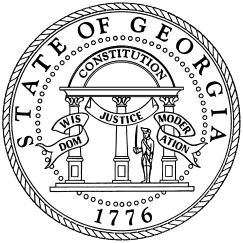 	CommissionerState of Department of RevenueAdministrative Division – Office of Tax Policy 1800 Century Blvd., 	onnell	Director9-1-1 Prepaid Wireless Service FeeInformation Sheet9-1-1 Prepaid Wireless Service FeeInformation Sheet9-1-1 Prepaid Wireless Service FeeInformation SheetThe  of Revenue requests you complete the following form and send it along with the any pertinent attachments to:  911resolutions@dor.ga.govThe Department will provide you with notification of receipt.The  of Revenue requests you complete the following form and send it along with the any pertinent attachments to:  911resolutions@dor.ga.govThe Department will provide you with notification of receipt.The  of Revenue requests you complete the following form and send it along with the any pertinent attachments to:  911resolutions@dor.ga.govThe Department will provide you with notification of receipt.County/Municipality:	__________________________________Date Form Completed:	__________________________________ Date of Ordinance:	__________________________________ County/Municipality:	__________________________________Date Form Completed:	__________________________________ Date of Ordinance:	__________________________________ County/Municipality:	__________________________________Date Form Completed:	__________________________________ Date of Ordinance:	__________________________________ I the undersigned Clerk of the above County/ Municipality do hereby certify the following information to be true and correct.I the undersigned Clerk of the above County/ Municipality do hereby certify the following information to be true and correct.I the undersigned Clerk of the above County/ Municipality do hereby certify the following information to be true and correct.Attached is a certified copy of the pertinent parts of all ordinances and resolutions and amendments which levy the prepaid wireless 9-1-1 charge authorized by the Official Code of .That the population of the county/municipality as measured by the  decennial census of 2010 is: ________________________________________.Counties or municipalities included in a multijurisdictional or regional 9-1-1 system are:_______________________________________________________________________________________________________________________________________________________________________________________________The public safety answering point is located in ________________ (City/County) and operated by: _____________________________________________         List the contact information for the person responsible for receiving correspondence and payments:           Name:               _________________________________Title:	__________________________________ Address:	__________________________________  	__________________________________Telephone No.:	__________________________________E-Mail Address:	__________________________________Attached is a certified copy of the pertinent parts of all ordinances and resolutions and amendments which levy the prepaid wireless 9-1-1 charge authorized by the Official Code of .That the population of the county/municipality as measured by the  decennial census of 2010 is: ________________________________________.Counties or municipalities included in a multijurisdictional or regional 9-1-1 system are:_______________________________________________________________________________________________________________________________________________________________________________________________The public safety answering point is located in ________________ (City/County) and operated by: _____________________________________________         List the contact information for the person responsible for receiving correspondence and payments:           Name:               _________________________________Title:	__________________________________ Address:	__________________________________  	__________________________________Telephone No.:	__________________________________E-Mail Address:	__________________________________Attached is a certified copy of the pertinent parts of all ordinances and resolutions and amendments which levy the prepaid wireless 9-1-1 charge authorized by the Official Code of .That the population of the county/municipality as measured by the  decennial census of 2010 is: ________________________________________.Counties or municipalities included in a multijurisdictional or regional 9-1-1 system are:_______________________________________________________________________________________________________________________________________________________________________________________________The public safety answering point is located in ________________ (City/County) and operated by: _____________________________________________         List the contact information for the person responsible for receiving correspondence and payments:           Name:               _________________________________Title:	__________________________________ Address:	__________________________________  	__________________________________Telephone No.:	__________________________________E-Mail Address:	__________________________________Completed by:Name:	_________________________________    Title:	__________________________________ Address:	__________________________________  	__________________________________Telephone No.:	__________________________________E-Mail Address:	__________________________________Signature:	__________________________________Completed by:Name:	_________________________________    Title:	__________________________________ Address:	__________________________________  	__________________________________Telephone No.:	__________________________________E-Mail Address:	__________________________________Signature:	__________________________________Completed by:Name:	_________________________________    Title:	__________________________________ Address:	__________________________________  	__________________________________Telephone No.:	__________________________________E-Mail Address:	__________________________________Signature:	__________________________________Should you have any question please contact: 911resolutions@dor.ga.govShould you have any question please contact: 911resolutions@dor.ga.govShould you have any question please contact: 911resolutions@dor.ga.gov